                      TAREA DE RELIGION  CUARTO  BÁSICONombre: …………………………………………………………………………………………….…………………………..Curso: ………………………………………………………………   Fecha: ……………………..……………………….<<<   >>>Instrucciones: 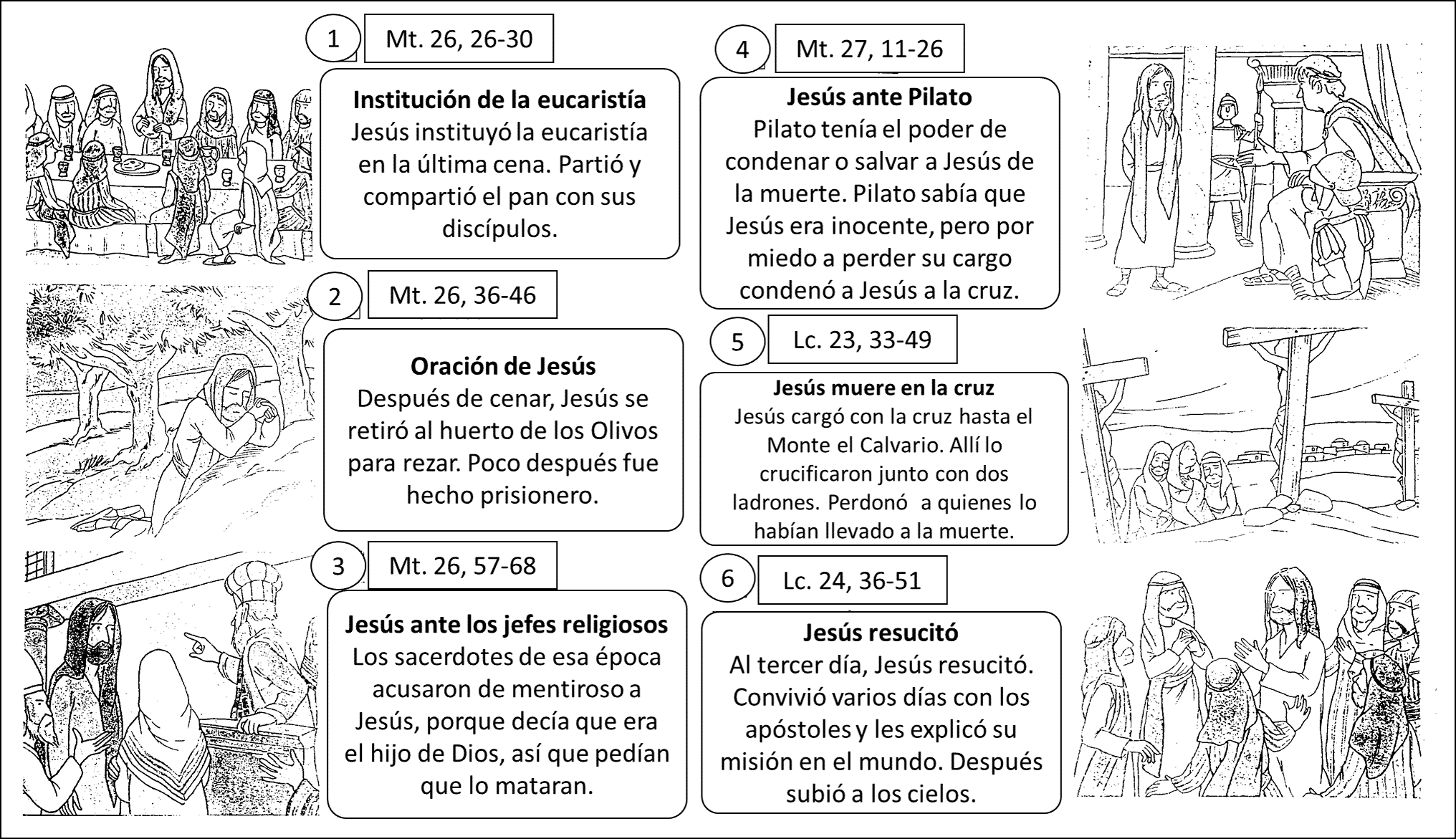 Colorea la lámina, luego responde:Señala con qué suceso Jesús  instauró la Eucaristía y explica qué hizo ¿Qué le pidió a sus apóstoles?.OA: Comprender que Jesús de Nazaret cumple la voluntad de Dios Padre.